Why Do People Get So Anxious About Math?By: Orly Rubinstenhttps://tinyurl.com/mathanxiety141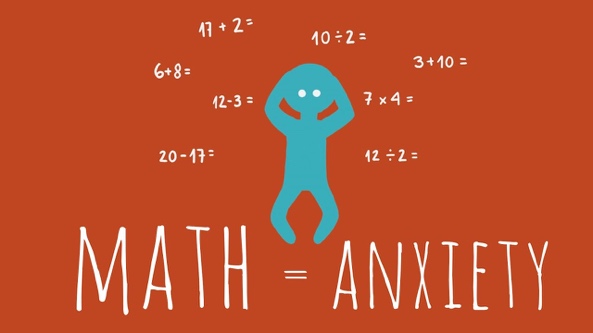 Researchers think about ___________ % of the population suffers from math anxiety. (1 p)Math anxiety ________________ the resources of working memory. (1 point)IncreasesDecreasesDoes not affectImprovesMath anxiety may be the result of: (1 point)The environment (i.e. parents, teachers, friends, society, etc.)Working hard on mathematical problemsLearning about the creative and beautiful aspects of mathematicsRelaxation techniquesSince math anxiety is _________ and is frequently associated with _________ skills, it is vital to understand what it is. (1 point)Rare; goodUncommon in schools; excellentWidespread; poorNot ignored; goodMath anxiety may hinder mathematical achievements since: (1 point)It involves feelings of tension that interfere with the solving of mathematical problemsIt may lead to avoidance from mathematical tasksIt includes low self confidence in one’s ability to learn mathAll of the aboveIs math anxiety a different name for “being bad at math”? (1 point)Not necessarily: A person could perform better at math if he or she didn’t suffer from math anxietyYes: Low math ability always results in math anxietyYes: The proof for this is that professional mathematicians never suffer from math anxietyNo: Math anxiety is not related to math performanceResearch in psychology, neurosciences, and education has revealed techniques that can reduce math anxiety. Name 3 different techniques that might help in reducing math anxiety and explain how they can improve math performance. (3 points)How does math anxiety affect working memory, and why do such changes in working memory interfere with math performance? (2 points)